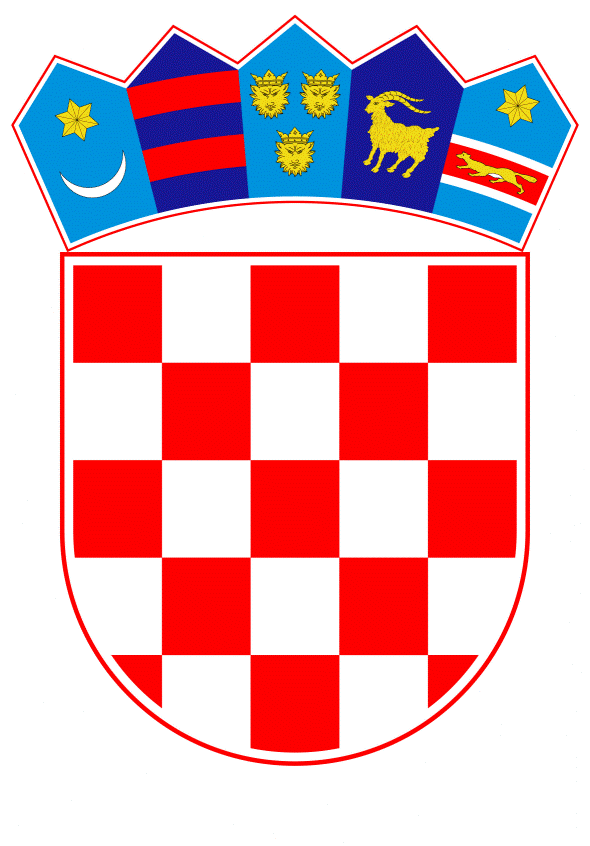 VLADA REPUBLIKE HRVATSKEZagreb, 12. rujna 2019.______________________________________________________________________________________________________________________________________________________________________________________________________________________________Banski dvori | Trg Sv. Marka 2  | 10000 Zagreb | tel. 01 4569 222 | vlada.gov.hrPRIJEDLOG ZAKONA O IZMJENI ZAKONA O SPRJEČAVANJU SUKOBA INTERESAI. 	USTAVNA OSNOVA ZA DONOŠENJE ZAKONA	Ustavna osnova za donošenje Zakona o izmjeni Zakona o sprječavanju sukoba interesa sadržana je u odredbi članka 2. stavka 4. podstavka 1. Ustava Republike Hrvatske (Narodne novine, br. 85/10 – pročišćeni tekst i 5/14 – Odluka Ustavnog suda Republike Hrvatske). II. 	OCJENA STANJA I OSNOVNA PITANJA KOJA SE TREBAJU UREDITI ZAKONOM, TE POSLJEDICE KOJE ĆE DONOŠENJEM ZAKONA PROISTEĆI             Važećim Zakonom o sprječavanju sukoba interesa (Narodne novine, br. 26/11, 12/12, 126/12 i 57/15) uređuje se sprječavanje sukoba između privatnog i javnog interesa u obnašanju javnih dužnosti, uređuju se obveznici postupanja prema odredbama tog Zakona, obvezna podnošenja i sadržaj izvješća o imovinskom stanju, postupak provjere podataka iz tih izvješća, trajanje obveza iz tog Zakona, izbor, sastav i nadležnost Povjerenstva za odlučivanje o sukobu interesa.U Nacionalnom programu reformi 2019. u okviru reformskog prioriteta „Unaprjeđenje javne uprave“ koji uključuje mjeru „Decentralizacija i racionalizacija“ postavljen je cilj unaprjeđenja  sustava državne uprave putem novog normativnog okvira kojim će se omogućiti učinkovitije obavljanje poslova državne uprave. Slijedom izvršavanja utvrđenih reformskih mjera i aktivnosti donesen je novi Zakon o sustavu državne uprave (Narodne novine, broj 66/19).Novim Zakonom o sustavu državne uprave (čl. 57.) propisano je da upravnom organizacijom u sastavu ministarstva rukovodi ravnatelj za uprave, ravnateljstva i urede te glavni inspektor za inspektorate te je propisan rok (čl. 69.) u kojima će ministarstva pokrenuti postupke imenovanja ravnatelja upravnih organizacija u sastavu ministarstva, koji će upravljati upravnim organizacijama unutar ministarstva umjesto pomoćnika ministara kako je bilo propisano prijašnjim Zakonom o sustavu državne uprave (Narodne novine, br. 150/11, 12/13 - Odluka Ustavnog suda Republike Hrvatske, 93/16 i 104/16). Nadalje, u članku 69. Zakona o sustavu državne uprave propisano je da pomoćnici ministara nastavljaju obavljati svoju dužnost i ostvarivati svoja prava sukladno zakonu kojim se uređuju obveze i prava državnih dužnosnika do donošenja rješenja o imenovanju ravnatelja upravnih organizacija u sastavu ministarstva.Budući da će pomoćnicima ministara prestati dužnost donošenjem rješenja o imenovanju ravnatelja upravnih organizacija u sastavu ministarstva, potrebno je uskladiti odredbe Zakona o sprječavanju sukoba interesa s odredbama Zakona o sustavu državne uprave u dijelu koji se odnosi na dužnosnike u smislu odredbi Zakona o sprječavanju sukoba interesa.Nadalje, imajući u vidu potrebu usklađivanja nazivlja službenih osoba utvrđenog Zakonom o sustavu državne uprave isto se predlaže uskladiti kod nazivlja državnih dužnosnika.III. 	OCJENA SREDSTAVA POTREBNIH ZA PROVEDBU ZAKONA Provedba ovoga Zakona neće zahtijevati osiguranje dodatnih sredstava u državnom proračunu Republike Hrvatske.IV. 	PRIJEDLOG ZA DONOŠENJE ZAKONA PO HITNOM POSTUPKU           U skladu s člankom 204. Poslovnika Hrvatskoga sabora (Narodne novine, br. 81/13, 113/16, 69/17 i 29/18) predlaže se donošenje ovoga Zakona po hitnom postupku. Nacionalnim programom reformi 2019., u okviru mjere 1.4.4. Decentralizacija i racionalizacija, s ciljem unaprjeđenja sustava državne uprave putem novog normativnog okvira kojim će se omogućiti učinkovitije obavljanje poslova državne uprave te profesionalizirati državnu upravu, predviđena je aktivnost 1.4.4.2. Donošenje Zakona o sustavu državne uprave. Radi provedbe ove mjere, koja je započela stupanjem na snagu Zakona o sustavu državne uprave (Narodne novine, broj 66/19), kojim je pored ostalog predviđen prestanak dužnosti pomoćnika ministra, potrebno je s navedenim uskladiti odredbe posebnih zakona kojima se uređuje navedeni sadržaj. S obzirom na to da je krajnju rok za provedbu ove mjere prosinac 2019. godine, te imajući u vidu rokove za usklađivanje s odredbama Zakona o sustavu državne uprave propisane prijelaznim odredbama tog Zakona, potrebno je da posebni zakoni stupe na snagu istodobno, 1. siječnja 2020. godine.           Budući da je usklađivanje potrebno izvršiti što prije u svrhu uspostave jedinstvenog pravnog poretka Republike Hrvatske i osiguranja koherentnog normativnog okvira kojim se na cjelovit način uređuje sustav državne uprave, predlaže se odnošenje ovoga Zakona po hitnom postupku. KONAČNI PRIJEDLOG ZAKONA O IZMJENI  ZAKONA O SPRJEČAVANJU SUKOBA INTERESAČlanak 1.U Zakonu o sprječavanju sukoba interesa (Narodne novine, br. 26/11, 12/12, 126/12 i 57/15) u članku 3. stavku 1. točka 6. mijenja se glasi: „6. državni tajnici,“. Točka 8. mijenja se i glasi:„8. čelnici državnih upravnih organizacija“.Točka 12. briše se.Dosadašnje točke 13. do 25. postaju točke 12. do 24.Točka 26. briše se.Dosadašnja točka 27. postaje točka 25.Točka 28. briše se.Točka 29. briše se.Dosadašnja točka 30. postaje točka 26.U dosadašnjoj točki 31., koja postaje točka 27., riječi: „direktor, zamjenik direktora i pomoćnici direktora“ zamjenjuju se riječima: „ravnatelj, zamjenik ravnatelja i pomoćnici ravnatelja“. Dosadašnje točke 32. do 45. postaju točke 28. do 41.Članak 2.Ovaj Zakon objavit će se u Narodnim novinama, a stupa na snagu 1. siječnja 2020. godine.O B R A Z L O Ž E N J EUz članak 1.Odredbama članka 3. Zakona o sprječavanju sukoba interesa propisuju se dužnosnici u smislu odredbi tog Zakona. Odredbom ovoga članka, članak 3. se usklađuje s novim Zakonom o sustavu državne uprave. Ujedno se vrši terminološko usklađivanje sa Zakonom o obveznom zdravstvenom osiguranju („Narodne novine“ br. 80/13 i 137/13), koji govori o ravnatelju,  a ne direktoru Hrvatskog zavoda za zdravstveno osiguranje. Uz članak 2.Ovim člankom propisuje se stupanje Zakona na snagu.TEKST ODREDBE VAŽEĆEG ZAKONA KOJA SE MIJENJA Članak 3.(1) Dužnosnici u smislu ovoga Zakona su:1. Predsjednik Republike Hrvatske,2. predsjednik i potpredsjednici Hrvatskoga sabora,3. zastupnici u Hrvatskom saboru,4. predsjednik i članovi Vlade Republike Hrvatske (potpredsjednici i ministri u Vladi Republike Hrvatske),5. predsjednik, zamjenik predsjednika i suci Ustavnog suda Republike Hrvatske,6. zamjenici ministra,7. predstojnik Ureda predsjednika Vlade Republike Hrvatske,8. predstojnici državnih ureda,9. glavni ravnatelj policije,10. ravnatelj Porezne uprave,11. ravnatelj Carinske uprave,12. glavni inspektor Državnog inspektorata,13. glavni državni revizor i njegovi zamjenici,14. guverner, zamjenik guvernera i viceguverner Hrvatske narodne banke,15. pučki pravobranitelj i njegovi zamjenici,16. pravobranitelj za djecu i njegovi zamjenici,17. pravobranitelj za ravnopravnost spolova i njegovi zamjenici,18. pravobranitelj za osobe s invaliditetom i njegovi zamjenici,19. tajnik Hrvatskoga sabora,20. glavni tajnik Vlade Republike Hrvatske,21. glavni tajnik Ustavnog suda Republike Hrvatske,22. tajnik Vrhovnog suda Republike Hrvatske,23. zamjenik tajnika Hrvatskoga sabora,24. zamjenik glavnog tajnika Vlade Republike Hrvatske,25. zamjenik predstojnika Ureda predsjednika Vlade Republike Hrvatske,26. pomoćnici ministara,27. glasnogovornik Vlade Republike Hrvatske,28. ravnatelji državnih upravnih organizacija,29. ravnatelj i zamjenici ravnatelja Agencije za upravljanje državnom imovinom,30. ravnatelj i pomoćnici ravnatelja Hrvatskog zavoda za mirovinsko osiguranje,31. direktor, zamjenik direktora i pomoćnici direktora Hrvatskog zavoda za zdravstveno osiguranje,32. ravnatelj i pomoćnici ravnatelja Hrvatskog zavoda za zapošljavanje,33. glavni državni rizničar,34. predstojnik Ureda predsjednika Hrvatskoga sabora,35. ravnatelji agencija i direkcija Vlade Republike Hrvatske te ravnatelji zavoda koje imenuje Vlada Republike Hrvatske,36. dužnosnici u Uredu predsjednika Republike Hrvatske koje imenuje Predsjednik Republike Hrvatske sukladno odredbama posebnog zakona i drugih pravnih akata,37. načelnik i zamjenici načelnika Glavnog stožera Oružanih snaga Republike Hrvatske,38. glavni inspektor obrane,39. zapovjednici i zamjenici zapovjednika grana Oružanih snaga Republike Hrvatske i Zapovjedništva za potporu, ravnatelj i zamjenik ravnatelja Hrvatskoga vojnog učilišta te zapovjednik Obalne straže Republike Hrvatske,40. predsjednik, potpredsjednici i članovi Državnoga izbornog povjerenstva Republike Hrvatske,41. predsjednici i članovi uprava trgovačkih društava koja su u većinskom državnom vlasništvu,42. župani i gradonačelnik Grada Zagreba i njihovi zamjenici,43. gradonačelnici, općinski načelnici i njihovi zamjenici,44. predsjednik, zamjenici i članovi Državne komisije za kontrolu postupka javne nabave,45. predsjednik i članovi Povjerenstva za odlučivanje o sukobu interesa.(2) Odredbe ovog Zakona primjenjuju se i na obnašatelje dužnosti koje kao dužnosnike imenuje ili potvrđuje Hrvatski sabor, imenuje Vlada Republike Hrvatske ili Predsjednik Republike Hrvatske, osim osoba koje imenuje Predsjednik Republike Hrvatske u skladu s odredbama Zakona o službi u oružanim snagama Republike Hrvatske.(3) Odredbe iz članka 8., 9. i 10, glave III, članka 42. do 46. i članka 55. stavka 3. ovog Zakona odgovarajuće se primjenjuju i na rukovodeće državne službenike koje imenuje Vlada Republike Hrvatske na temelju prethodno provedenog natječaja.Predlagatelj:Ministarstvo upravePredmet:Nacrt prijedloga zakona o izmjeni Zakona o sprječavanju sukoba interesa, s Nacrtom konačnog prijedloga zakona